                          Polska Kazimierza WielkiegoPolecenie 1.               Do każdego hasła dopisz informację, z jaką działalnością króla Kazimierza Wielkiego jest ono związane.„wieczysta jałmużna”……………………………………………………………………………………………………uczta u Wierzynka……………………………………………………………………………………………………dwa razy większa………………………………………………………………………………………………………„zostawił Polskę murowaną”……………………………………………………………………………………………………Polecenie 2.Ustal, czy poniższe zdania są prawdziwe czy fałszywe. Wstaw znak X w odpowiednim miejscu tabeli.Polecenie 3.Przeanalizuj mapę, a następnie zaznacz poprawne odpowiedzi.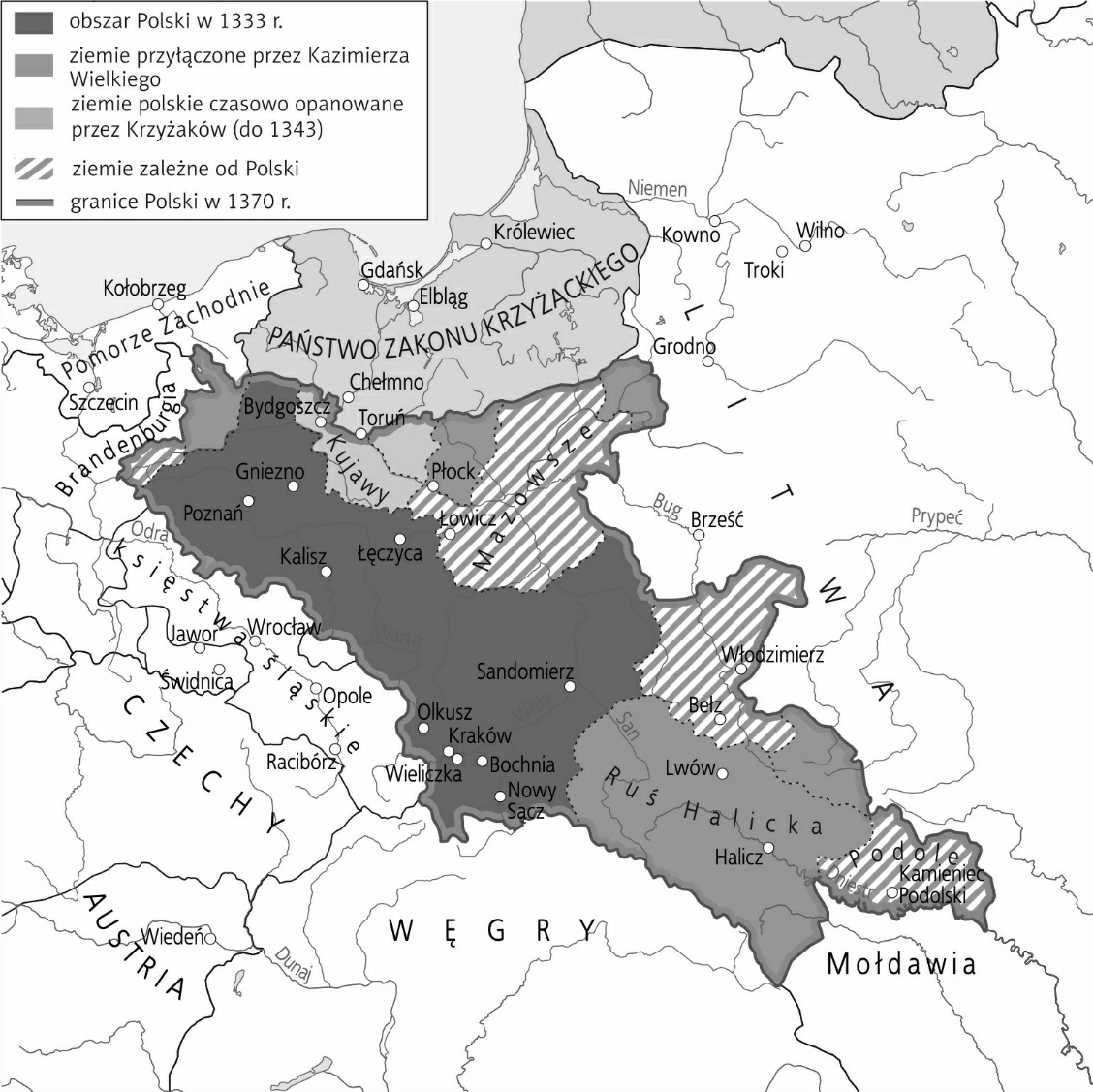 1. Wśród ziem przyłączonych do Polski za panowania Kazimierza Wielkiego znalazły się:□ a) Podole i Kujawy□ b) Podole i Mazowsze□ c) ziemia płocka i Ruś Halicka□ d) Mazowsze i Ruś Halicka2. Ziemia utracona przez Władysława Łokietka, którą Kazimierz Wielki odzyskał, to:□ a) Mazowsze □ b) Kujawy□ c) Pomorze Gdańskie□ d) Ruś HalickaPrawdaFałszKazimierz Wielki był ostatnim władcą z dynastii Piastów.W ciągu swojego panowania Kazimierz Wielki powiększył obszar państwa przeszło czterokrotnie.Działalność budowlana króla była możliwa m.in. dzięki wprowadzeniu w kraju jednej monety.